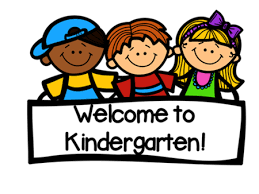 Tuesday, September 8th, 2020Please arrive at the school at the time you were given in the email sent on Tuesday morning, Sept. 1st.  Please do your very best to be on time. Due to Covid Restrictions and our School Operational Plan, no changes can be made.Only 1 parent or adult may accompany each child, and both must wear a mask for the time you are in the school due to our “bubble rules”. Please come to the front doors and ring the buzzer and you will be met by Mrs. Priest (resource teacher) who will make sure you have your mask on and you will sanitize upon entering the building.Mr. Graham (principal) will tour you and your child and take you to the Kindergarten classroom, where the children will go in one room with the Kindergarten teachers. Parents will go in the other room for a quick question and answer session with our school administration during this time. Class lists will be determined later in the day.Notes: - Please call the school if you are not able to make it so we are not expecting you.- Please do not bring school supplies on this day. School supplies can be brought in throughout the week a bit at a time as parents will not be allowed in the building during the staggered start. - We are planning a staggered start for the rest of the week. Kindergarten students whose last name starts between A-K will come on Wed. Sept. 9th. Students whose last name starts between L-Z will come on Thurs. Sept. 10th. ALL Kindergarten students will come on Friday, Sept. 11th.WE LOOK FORWARD TO MEETING YOU AND YOUR LITTLES!!